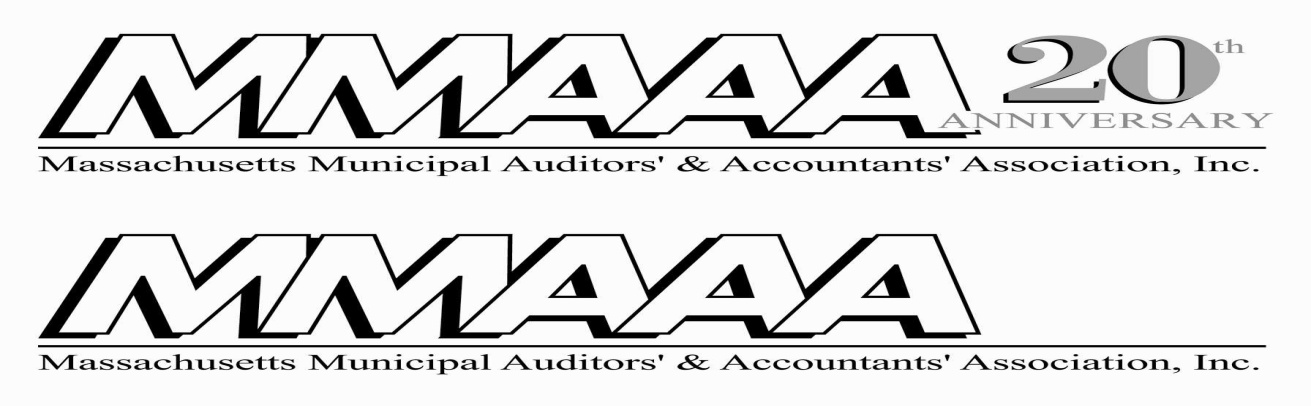 Thursday, November 4, 20218:30 – 9:00 AMRegistration/Breakfast Buffet9:00 – 9:15 AMWelcome/MMAAA UpdateJoy Ricciuto - PresidentDonna Walsh – Treasurer’s UpdateJohn Adams – Legislative AgentJason Little – Education Program Committee Update9:15 – 10:15 AMARPA Update & Plymouth County’s Approach10:15 – 10:30 AMShawn McGoldrick & Hannah York, CLABreak10:30 – 12:00 PMState of the State Eileen McAnneny, President, Mass Taxpayers Foundation12:00 – 1:15 PMLunch1:15 – 2:15 PMAndover’s ULO, Pension Obligation Bond Plan & Data PortalAndrew Flanagan & Patrick Lawlor, Town Manager & Assistant Town Manager, Town of Andover 2:15 – 2:30 PMCookie Break2:30 – 3:30 PMCOVID 19 – Legal Employment IssuesReid Wakefield, Mirick O’Connell